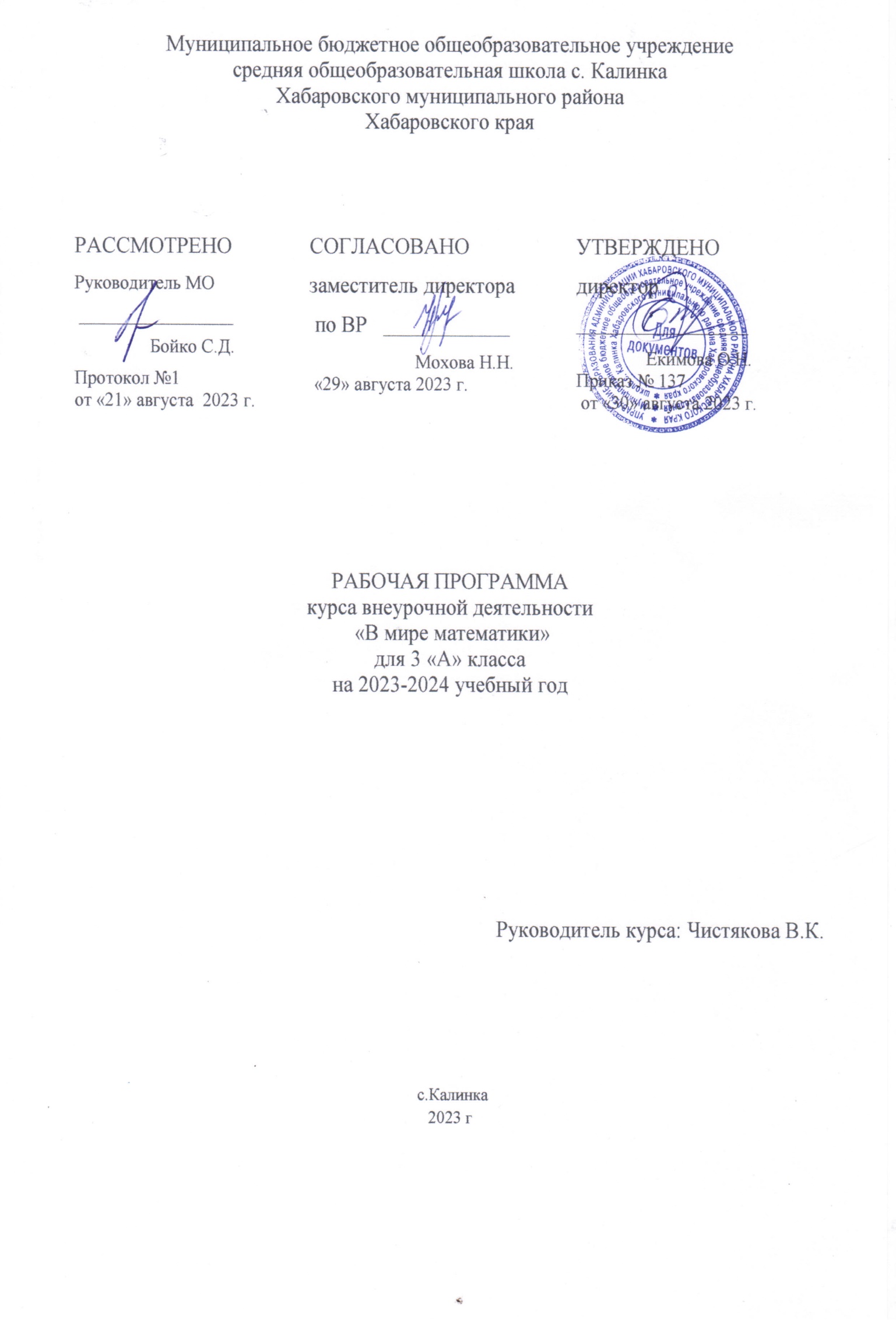 Пояснительная записка      Рабочая программа данного учебного курса внеурочной деятельности разработана в соответствии с требованиями:Федерального закона от 29.12.2012 № 273 «Об образовании в Российской Федерации»;приказа Минпросвещения от 31.05.2021 № 287 «Об утверждении федерального государственного образовательного стандарта основного общего образования»;Методических рекомендаций по использованию и включению в содержание процесса обучения и воспитания государственных символов Российской Федерации, направленных письмом Минпросвещения от 15.04.2022 № СК-295/06;Методических рекомендаций по уточнению понятия и содержания внеурочной деятельности в рамках реализации основных общеобразовательных программ, в том числе в части проектной деятельности, направленных письмом Минобрнауки от 18.08.2017 № 09-1672;Стратегии развития воспитания в Российской Федерации на период до 2025 года, утвержденной распоряжением Правительства от 29.05.2015 № 996-р;СП 2.4.3648-20;СанПиН 1.2.3685-21;Основной образовательной программы МБОУ СОШ с.Калинка»Взаимосвязь программы курса внеурочной деятельности «В мире математики» с программой воспитанияПрограмма курса внеурочной деятельности разработана с учётом Рабочей программы воспитания. Это позволяет на практике соединить обучающую и воспитательную деятельность педагога, ориентировать её не только на интеллектуальное, но и на нравственное, социальное развитие учащегося. Это проявляется: в приоритете личностных результатов реализации программы внеурочной деятельности, нашедших своё отражение и конкретизацию в Рабочей программе воспитания;в возможности включения школьников в деятельность, организуемую образовательной организацией в рамках курса внеурочной деятельности «Занимательная математика»,   в рамках Рабочей программы воспитания;в возможности проведения единых и общих тематических занятий в разновозрастных группах, организованных для общеинтеллектуальной деятельности школьников, воспитательное значение которых отмечается в Рабочей программе воспитания;в интерактивных формах занятий для школьников, обеспечивающих большую их вовлечённость в совместную с педагогом и другими детьми деятельность и возможность образования на её основе детско-взрослых общностей, ключевое значение которых для воспитания подчёркивается Рабочей  программой воспитания.         Отличительной особенностью данной программы является то, что программа предусматривает включение задач и заданий, трудность которых определяется не столько математическим содержанием, сколько новизной и необычностью математической ситуации, что способствует появлению у учащихся желания отказаться от образца, проявить самостоятельность, а также формированию умений работать в условиях поиска и развитию сообразительности, любознательности.                                                             Программа способствует развитию математических способностей учащихся, для формирования элементов логической и алгоритмической грамотности, коммуникативных умений младших школьников с применением коллективных форм организации занятий и использованием современных средств обучения.  Создание на занятиях ситуаций активного поиска, предоставление возможности сделать собственное «открытие», знакомство с оригинальными путями рассуждений, овладение элементарными навыками исследовательской деятельности позволят обучающимся реализовать свои возможности, приобрести уверенность в своих силах.    «В мире математики» учитывает возрастные особенности младших школьников и поэтому предусматривает организацию подвижной деятельности учащихся, которая не мешает умственной работе. С этой целью включены подвижные математические игры, последовательная смена одним учеником «центров» деятельности в течение одного занятия, что приводит к передвижению учеников по классу в ходе выполнения математических заданий на листах бумаги, расположенных на стенах классной комнаты, и др. Некоторые математические игры и задания могут принимать форму состязаний, соревнований между командами.Цель программы: развивать логическое мышление, внимание, память, творческое воображение, наблюдательность, последовательность рассуждений и его доказательность.Задачи программы:расширять кругозор учащихся в различных областях элементарной математики; развитие краткости речи; умелое использование символики; правильное применение математической терминологии; умение отвлекаться от  всех качественных сторон предметов и явлений, сосредоточивая внимание только на количественных; умение делать доступные выводы и обобщения; обосновывать свои мысли.Ценностными принципами являются:формирование умения рассуждать как компонента логической грамотности;освоение эвристических приёмов рассуждений;формирование интеллектуальных умений, связанных с выбором атегии решения, анализом ситуации, сопоставлением данных;развитие познавательной активности и самостоятельности учащихся;формирование способностей наблюдать, сравнивать, обобщать, находить простейшие закономерности, использовать догадки, строитьи проверять простейшие гипотезы;формирование пространственных представлений и пространственного воображения;привлечение учащихся к обмену информацией в ходе свободного общения на занятиях.Личностные, метапредметные и предметные результаты освоения программы факультатива. Личностными результатами изучения данного факультативного курса являются:развитие любознательности, сообразительности при выполнении разнообразных заданий проблемного и эвристического характера;развитие внимательности, настойчивости, целеустремлённости, умения преодолевать трудности — качеств весьма важных в практической деятельности любого человека;воспитание чувства справедливости, ответственности;развитие самостоятельности суждений, независимости и нестандартности мышления.Метапредметные результаты представлены в содержании программы в разделе «Универсальные учебные действия».Предметные результаты отражены в содержании программы.Возраст детей – 7-8 летСрок реализации программы 1 год. Программа рассчитана на 34 ч в год с проведением занятий один раз в неделю продолжительностью 30 мин.  Содержание программы отвечает требованию к организации внеурочной деятельности: соответствует курсу «Математика» и не требует от учащихся дополнительных математических знаний. Тематика задач и заданий отражает реальные познавательные интересы детей, в программе содержатся полезная и любопытная информация, занимательные математические факты, способные дать простор воображению.                  Форма организации занятий : очная, дистанционная      Преобладающие  формы занятий – групповая и индивидуальная.      Формы  занятий младших школьников     очень разнообразны: это тематические занятия, игровые уроки, конкурсы, викторины, соревнования. Используются нетрадиционные и традиционные формы: игры-путешествия,   экскурсии по сбору числового материала,  сказки на математические темы, конкурсы газет, плакатов.  Содержание программыЧисла. Арифметические действия. ВеличиныНазвания и последовательность чисел от 1 до 20. Подсчёт числа точек на верхних гранях выпавших кубиков.Числа от 1 до 100. Решение и составление ребусов, содержащих числа. Сложение и вычитание чисел в пределах 100. Таблица умножения однозначных чисел и соответствующие случаи деления.Числовые головоломки: соединение чисел знаками действия так, чтобы в ответе получилось заданное число, и др. Поиск нескольких решений. Восстановление примеров: поиск цифры, которая скрыта. Последовательное выполнение арифметических действий: отгадывание задуманных чисел.Заполнение числовых кроссвордов (судоку, какуро и др.).Числа от 1 до 1000. Сложение и вычитание чисел в пределах 1000.Числа-великаны (миллион и др.). Числовой палиндром: число, которое читается одинаково слева направо и справа налево.Поиск и чтение слов, связанных с математикой (в таблице, ходом шахматного коня и др.).Занимательные задания с римскими цифрами.Время. Единицы времени. Масса. Единицы массы. Литр.Математические игры:«Весёлый счёт» — игра-соревнование; игры с игральными кубиками. Игры: «Чья сумма больше?», «Лучший лодочник», «Русское лото», «Математическое домино», «Не собьюсь!», «Задумай число», «Отгадай задуманное число», «Отгадай число и месяц рождения»;игры: «Волшебная палочка», «Лучший счётчик», «Не подведи друга», «День и ночь», «Счастливый случай», «Сбор плодов», «Гонки с зонтиками», «Магазин», «Какой ряд дружнее?»;игры с мячом: «Наоборот», «Не урони мяч»;игры с набором «Карточки-считалочки» (сорбонки) — двусторонние карточки: на одной стороне — задание, на другой — ответ;математические пирамиды: «Сложение в пределах 10; 20; 100», «Вычитание в пределах 10; 20; 100», «Умножение», «Деление»;работа с палитрой — основой с цветными фишками и комплектом заданий к палитре по темам: «Сложение и вычитание до 100» и др.;игры: «Крестики-нолики», «Крестики-нолики на бесконечной доске», «Морской бой» и др., конструкторы «Часы», «Весы» из электронного учебного пособия «Математика и конструирование».Универсальные учебные действия:-сравнивать разные приёмы действий, выбирать удобные способы для выполнения конкретного задания;-моделировать в процессе совместного обсуждения алгоритм решения числового кроссворда; использовать его в ходе самостоятельной работы;-применять изученные способы учебной работы и приёмы вычислений для работы с числовыми головоломками;-анализировать правила игры, действовать в соответствии с заданиями  и  правилами;-включаться в групповую работу, участвовать в обсуждении проблем- х «опросов,  высказывать собственное мнение и аргументировать его;- выполнять пробное учебное действие, фиксировать индивидуальное  затруднение в пробном действии;-аргументировать свою позицию в коммуникации, учитывать разные  мнения, использовать критерии для обоснования своего суждения;-сопоставлять полученный (промежуточный, итоговый) результат заданным условием;-контролировать свою деятельность: обнаруживать и исправлять ошибки.Мир занимательных задачЗадачи, допускающие несколько способов решения. Задачи с недостаточными, некорректными данными, с избыточным составом условия. Последовательность шагов (алгоритм) решения задачи.Задачи, имеющие несколько решений. Обратные задачи и задания. Ориентировка в тексте задачи, выделение условия и вопроса, данных п искомых чисел (величин). Выбор необходимой информации, содержащейся в тексте задачи, на рисунке или в таблице, для ответа на заданные вопросы.Нестандартные задачи. Использование знаково-символических средств для моделирования ситуаций, описанных в задачах.Задачи, решаемые способом перебора. «Открытые» задачи и задания. Задачи и задания по проверке готовых решений, в том числе неверных. Анализ и оценка готовых решений задачи, выбор верных решений.Задачи на доказательство, например найти цифровое значение букв в условной записи: СМЕХ + ГРОМ = ГРЕМИ и др. Обоснование выполняемых и выполненных действий.Решение олимпиадных задач международного конкурса «Кенгуру». Воспроизведение способа решения задачи. Выбор наиболее эффективных способов решения.Универсальные учебные действия:анализировать текст задачи: ориентироваться в тексте, выделять условие и вопрос, данные и искомые числа (величины);искать и выбирать необходимую информацию, содержащуюся в тексте задачи, на рисунке или в таблице, для ответа на заданные вопросы;моделировать ситуацию, описанную в тексте задачи, использовать соответствующие знаково-символические средства для моделирования ситуации;конструировать последовательность шагов (алгоритм) решения задачи;объяснять (обосновывать) выполняемые и выполненные действия;воспроизводить способ решения задачи;сопоставлять полученный (промежуточный, итоговый) результат с заданным условием;анализировать предложенные варианты решения задачи, выбирать из них верные, выбирать наиболее эффективный способ решения задачи;оценивать предъявленное готовое решение задачи (верно, неверно);участвовать в учебном диалоге, оценивать процесс поиска и результат решения задачи;конструировать несложные задачи.Геометрическая мозаикаПространственные представления. Понятия «влево», «вправо», «вверх», «вниз». Маршрут передвижения. Точка начала движения; число, стрелки, указывающие направление движения. Проведение линии по заданному маршруту (алгоритму) — «путешествие точки» (на листе в клетку). Построение собственного маршрута (рисунка) и его описание.Геометрические узоры. Закономерности в узорах. Симметрия. Фигуры, имеющие одну и несколько осей симметрии.Расположение деталей фигуры в исходной конструкции (треугольники, таны, уголки, спички). Части фигуры. Место заданной фигуры в конструкции. Расположение деталей. Выбор деталей в соответствии с заданным контуром конструкции. Поиск нескольких возможных вариантов решения. Составление и зарисовка фигур по собственному замыслу.Разрезание и составление фигур. Деление заданной фигуры на равные по площади части.Поиск заданных фигур в фигурах сложной конфигурации.Решение задач, формирующих геометрическую наблюдательность.Распознавание (нахождение) окружности на орнаменте. Составление вычерчивание) орнамента с использованием циркуля (по образцу, по собственному замыслу).Объёмные фигуры: цилиндр, конус, пирамида, шар, куб. Моделирование из проволоки. Создание объёмных фигур из развёрток: цилиндр, призма шестиугольная, призма треугольная, куб, конус, четырёхугольная пирамида, октаэдр, параллелепипед, усечённый конус, усечённая пира- да, пятиугольная пирамида, икосаэдр (по выбору учащихся). Форма организации обучения — работа с конструкторами: Объёмные фигуры: цилиндр, конус, пирамида, шар, куб. Моделирование из проволоки. Создание объёмных фигур из развёрток: цилиндр, призма шестиугольная, призма треугольная, куб, конус, четырёхугольная пирамида, октаэдр, параллелепипед, усечённый конус, усечённая пира- да, пятиугольная пирамида, икосаэдр (по выбору учащихся). Универсальные учебные действия:-ориентироваться в понятиях «влево», «вправо», «вверх», «вниз»;-ориентироваться на точку начала движения, на числа и стрелки и др., указывающие направление движения;-проводить линии по заданному маршруту (алгоритму);-выделять фигуру заданной формы на сложном чертеже;-анализировать расположение деталей ( танов, треугольников, угол- и, спичек) в исходной конструкции;-составлять фигуры из частей, определять место заданной детали конструкции;-выявлять закономерности в расположении деталей; составлять дети в соответствии с заданным контуром конструкции;-сопоставлять полученный (промежуточный, итоговый) результат заданным условием;-объяснять (доказывать) выбор деталей или способа действия при данном условии;-анализировать предложенные возможные варианты верного решения;-моделировать объёмные фигуры из различных материалов (проволока, пластилин и др.) и из развёрток;-осуществлять развёрнутые действия контроля и самоконтроля: сравнивать построенную конструкцию с образцом.Предполагаемые результаты реализации программы.Личностными результатами изучения курса «В мире математики» являются:осознание себя членом общества, чувство любви к родной стране, выражающееся в интересе к ее природе, культуре, истории и желании участвовать в ее делах и событиях;осознание и принятие базовых общечеловеческих ценностей, сформированность нравственных представлений и этических чувств; культура поведения и взаимоотношений  в окружающем мире;установка на безопасный здоровый образ жизни; Метапредметными результатами являются:способность регулировать собственную деятельность, направленную на познание окружающей действительности и внутреннего мира человека;способность осуществлять информационный поиск для выполнения учебных задач;способность работать с моделями изучаемых объектов и явлений окружающего мира.умение обобщать, отбирать необходимую информацию, видеть общее в единичном явлении, самостоятельно находить решение возникающих проблем, отражать наиболее общие существенные связи и отношения явлений действительности: пространство и время, количество и качество, причина и следствие, логическое и вариативное мышление;владение базовым понятийным аппаратом (доступным для осознания младшим школьником), необходимым для дальнейшего образования в области естественно-научных и социальных дисциплин;умение наблюдать, исследовать явления окружающего мира, выделять характерные особенности природных объектов, описывать и характеризовать факты и события культуры, истории общества;умение вести диалог, рассуждать и доказывать, аргументировать свои высказывания, строить простейшие умозаключения.5. Формы и виды контроля.- Математическая  газета - Блиц - турнир по решению задач. - Познавательная конкурсно-игровая программа «Весёлый интеллектуал»- Математические олимпиады на платформе «Учи.ру»- Всероссийский конкурс по математике «Кенгуру»Календарно – тематический планМатериально-техническое обеспечение- Компьютер                                                                                                                                            - Принтер                                                                                                                                                                   - Мультимедийный проектор                                                                                                                                    - «Математический веер» с цифрами и знаками.- Игра «Русское лото» (числа от 1 до 100).- Часовой циферблат с подвижными стрелками.- Набор «Геометрические тела».Интернет - ресурсыhttps://konzeptual.ru/zanimatel-naja-arifmetika-6830/?yclid=6007046062106268819 https://go.mail.ru/search_images?fm=1&q=занимательная%20математика%202%20класс%20интересные%20задания&frm=web https://nsportal.ru/nachalnaya-shkola/matematika/2012/05/15/zanimatelnye-zadaniya-po-matematike https://ped-kopilka.ru/uchiteljam-predmetnikam/matematika/zadachi-shutki-po-matematike-s-otvetami-1-2-klas.html https://klassnye-chasy.ru/prezentacii-prezentaciya/matematika-po-matematike/vo-2-klasse/prezentaciya-zanimatelnaya-matematika-2-klass № п/пРазделы программы и темы учебных занятий Кол-во часовХарактеристика деятельности Сроки проведения1.Ребусы с числами1Разгадывание ребусов, содержащих числа.2.Иrpa «Крестики-нолики»   1Игры «Волшебная палочка», «Лучший лодочник» (сложение, вычитание в пределах 203.Математические игры           Числа от 1 до 1001  Построение математических пирамид: «Сложение и вычитание в пределах 20 (с переходом через разряд)».   Игра «Русское лото»4.  Прятки с фигурами1          Поиск заданных фигур в фигурах сложной конфигурации. Решение задач на деление заданной фигуры на равные части.5.  Секреты задач1  Решение нестандартных и занимательных задач. Задачи в стихах.6-7«Спичечный» конструктор2Построение конструкции по заданному образцу Перекладывание нескольких спичек в соответствии с условиями. Проверка выполненной работы.8.  Геометрический калейдоскоп1Конструирование многоугольников из заданных элементов. Танграм. доставление картинки без разбиения на части и представленной в уменьшенном масштабе.9.  Числовые головоломки1Решение и составление ребусов, содержащих числа. Заполнение числового кроссворда(судоку).10. «Шаг в будущее»1  Игры: «Волшебная палочка», «Лучший лодочник», «Чья сумма больше?».11.Геометрия вокруг нас1Решение задач, формирующих геометрическую наблюдательность.12.Путешествие точки1Построение геометрической фигуры (на листе в клетку) в соответствии с заданной последовательностью шагов (по алгоритму). Проверка работы. Построение собственного рисунка и описание его шагов.13. Примеры с окошками1Решение и составление примеров с окошками.14. Тайны окружности1Окружность. Радиус (центр) окружности. Распознавание (нахождение) окружности на орнаменте. Составление (вычерчивание) орнамента с использованием циркуля (по образцу, по собственному замыслу).15.Математическое путешествие1Вычисления в группах. Первый ученик из числа вычитает 14; второй — прибавляет 18, третий — вычитает 16, а четвёртый - прибавляет 15. Ответы к пяти раундам записываются.1-й раунд: 34 - 14 = 20 20 + 18 = 38 38 - 16 = 22 22+ 15 = 3716-17«Новогодний серпантин»2Математические игры,   математические головоломки, занимательные задачи.18Математические игры1Построение математических пирамид: «Сложение в пределах 100», «Вычитание в пределах100».  19. «Часы нас будят по утрам...»1Определение времени по часам с точностью циферблат  с подвижными стрелками.  20.Геометрический калейдоскоп1Задания на разрезание и составление фигур.21. Головоломки1Расшифровка закодированных слов.22. Секреты задач1Задачи с лишними или недостающими либо некорректными дан- ми. Нестандартные задачи.23. «Что скрывает сорока?»1Решение и составление ребусов,  24.Интеллектуальная разминка1 Математические игры, математические головоломки, занимательные задачи.25. Дважды два — четыре1Таблица умножения однозначных чисел. Игра «Говорящая таблица множения». Игра «Математическое домино». Математические пирамиды: «Умножение», «Деление».  26-27.Дважды два — четыре2Игры с кубиками (у каждого два кубика). Запись результатов умножения чисел (числа точек) на верхних гранях выпавших кубиков. Взаимный контроль. Игра «Не собьюсь». Задания по теме «Табличное умножение и деление чисел» из электронного учебного пособия «Математика и конструирование».28. В царстве смекалки1Сбор информации и выпуск математической газеты (работа в группах).29. Интеллектуальная разминка1Работав «центрах» деятельности: конструкторы, электронные математические игры (работа на компьютере), математические головоломки, занимательные задачи.30.Составь квадрат.1Прямоугольник. Квадрат. Задания на составление прямоугольников (квадратов) из заданных частей31-32.Мир занимательных задач2Задачи, имеющие несколько решений. Нестандартные задачи. Задачи и задания, допускающие нестандартные решения. Обратные задачи и задания. Задача «о волке, козе и капусте»..33. Математические фокусы1Отгадывание задуманных чисел. Чтение слов: слагаемое, уменьшаемое и др. (ходом шахматного коня).34.  Математическая эстафета 1Решение олимпиадных задач